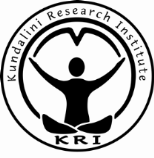 The Aquarian Trainer Academy	   	Associate Candidate: Lead Trainer’s Evaluation FormMail to: PO Box 1819, Santa Cruz, NM 87567 or Email to: sjitk@kriteachings.org or Fax to: 505-753-5982Candidate’s Name: _____________________________________________________________________(Legal & Spiritual)City / State / Country: __________________________________________________________________Mentoring Lead Trainer: _______________________________________________________________Lead Trainer’s Email: _________________________________Today’s Date: ___________________________(Month/Day/Year)The mentoring Lead Trainer should conduct a verbal review discussing each of the following points with the candidate and then send his or her written evaluation and recommendation to KRI.The candidate has demonstrated:A basic grasp of the skills and information of the Level One curriculum. Explain brieflyThe ability to work effectively as a member of a team: taking direction, following leadership, and supporting the Lead Trainer. Explain brieflyThe ability to teach, unassisted, at least one focus area of the curriculum (please note which area or areas).  Explain briefly. This includes:A grasp of the material beyond what is in the teaching outline.An understanding of how this segment fits into the overall training program.The ability to prepare thoroughly and make a clear presentation of class material.The ability to respond to questions from student-teachers.Recognition of one’s own boundaries of competence and willingness to continue learning.The ability to guide the evaluation of a student-teacher’s practicum, including:A proficient understanding of basic Kundalini Yoga technology of breath, bhands, kriya, mantra, mudra etc.The ability to guide group feedback and communicate effective feedback as a Trainer. Please explain briefly.The communication skills necessary forCounseling and coaching student-teachers one on one.Dealing with crisis and conflict.Please explain briefly.The understanding of and commitment to the Code of Excellence, especially in regards to living a yogic lifestyle.  (Please note any life style challenges and what is being done to make the necessary changes.)The candidate has a solid understanding of and connection to the Golden Chain.How does the candidate demonstrate a sense of connection to the 3HO community and its values. Explain briefly.Other comments or observations.The mentoring LEAD TRAINER recommends the candidate be classified as a Level One Associate Trainer:YESNO (Please note specific reasons and recommendations for what the candidate must do or demonstrate in order to become an Associate Trainer.